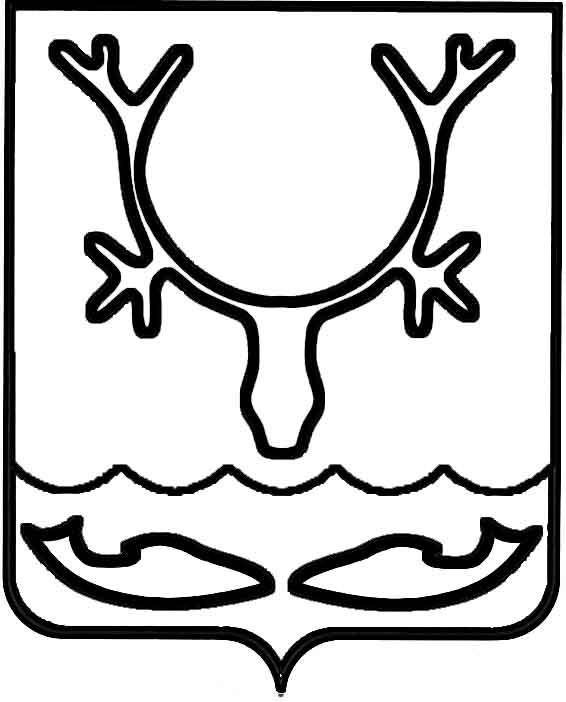 Администрация МО "Городской округ "Город Нарьян-Мар"ПОСТАНОВЛЕНИЕот “____” __________________ № ____________		г. Нарьян-МарРуководствуясь постановлением Правительства Российской Федерации               от 18.08.2011 № 686 "Об утверждении правил выдачи документа, подтверждающего проведение основных работ по строительству (реконструкции) объекта индивидуального жилищного строительства, осуществляемому с привлечением средств материнского (семейного) капитала", приказом Министерства регионального развития Российской Федерации от 17.06.2011 № 286                            "Об утверждении формы документа, подтверждающего проведение основных работ по строительству объекта индивидуального жилищного строительства (монтаж фундамента, возведение стен и кровли) или проведение работ по реконструкции объекта индивидуального жилищного строительства, в результате которых общая площадь жилого помещения (жилых помещений) реконструируемого объекта увеличивается не менее чем на учетную норму площади жилого помещения, устанавливаемую в соответствии с жилищным законодательством РФ", Администрация МО "Городской округ "Город Нарьян-Мар"П О С Т А Н О В Л Я Е Т:Утвердить Положение о порядке освидетельствования проведения основных работ по строительству (реконструкции) объектов индивидуального жилищного строительства, осуществляемому с привлечением средств материнского (семейного) капитала, на территории муниципального образования "Городской округ "Город Нарьян-Мар" (Приложение).Контроль за исполнением настоящего постановления возложить                          на начальника Управления строительства, жилищно-коммунального хозяйства и градостроительной деятельности Администрации МО "Городской округ "Город Нарьян-Мар" А.В.Гончарова, а в период его отсутствия на лицо, его замещающее согласно приказу.Настоящее постановление вступает в силу с момента его подписания.  Положениео порядке освидетельствования проведения основных работ по строительству (реконструкции) объектов индивидуального жилищного строительства, осуществляемому с привлечением средств материнского (семейного) капитала,          на территории муниципального образования "Городской округ "Город Нарьян-Мар"Общие положенияПоложение о порядке освидетельствования проведения основных работ   по строительству (реконструкции) объектов индивидуального жилищного строительства, осуществляемому с привлечением средств материнского (семейного) капитала, на территории муниципального образования "Городской округ "Город Нарьян-Мар" (далее - Положение), разработано на основании постановления Правительства Российской Федерации от 18.08.2011 № 686 "Об утверждении правил выдачи документа, подтверждающего проведение основных работ по строительству (реконструкции) объекта индивидуального жилищного строительства, осуществляемому с привлечением средств материнского (семейного) капитала", приказа Министерства регионального развития Российской Федерации от 17.06.2011 № 286 "Об утверждении формы документа, подтверждающего проведение основных работ по строительству объекта индивидуального жилищного строительства (монтаж фундамента, возведение стен и кровли) или проведение работ                             по реконструкции объекта индивидуального жилищного строительства, в результате которых общая площадь жилого помещения (жилых помещений) реконструируемого объекта увеличивается не менее чем на учетную норму площади жилого помещения, устанавливаемую в соответствии с жилищным законодательством РФ".В настоящем Положении используются следующие термины:Заявитель – лицо, получившее государственный сертификат                           на материнский (семейный) капитал, либо его представитель, действующий                      на основании нотариальной доверенности.Строительство – создание зданий, строений, сооружений (в том числе               на месте сносимых объектов капитального строительства).Реконструкция – изменение параметров объекта капитального строительства, его частей (высоты, количества этажей, площади, объема), в том числе надстройка, перестройка, расширение объекта капитального строительства, а также замена и (или) восстановление несущих строительных конструкций объекта капитального строительства, за исключением замены отдельных элементов таких конструкций на аналогичные или иные улучшающие показатели таких конструкций элементы и (или) восстановления указанных элементов.Основные работы – результат деятельности по созданию основных конструктивных элементов (фундаментов, стен и кровли) объекта индивидуального жилищного строительства.Освидетельствование – осмотр основных работ по строительству (реконструкции) объекта индивидуального жилищного строительства органом, уполномоченным на выдачу разрешения на строительство (реконструкцию).Акт освидетельствования – документ, составленный органом, уполномоченным на выдачу разрешения на строительство (реконструкцию) и подтверждающий соответствие выполненных работ по строительству (реконструкции) объекта капитального строительства проектной документации.Положение разработано в целях установления порядка организации и освидетельствования проведения строительных работ (монтаж фундамента, возведение стен и кровли), а также работ, в результате которых общая площадь жилого помещения (жилых помещений) реконструируемого объекта увеличивается не менее чем на учетную норму площади жилого помещения, устанавливаемую                в соответствии с жилищным законодательством Российской Федерации.Освидетельствование проведения основных работ осуществляется специалистами Управления строительства, ЖКХ и градостроительной деятельности Администрации МО "Городской округ "Город Нарьян-Мар" (далее - Управление)                   в соответствии с их должностными обязанностями.Объектом освидетельствования являются работы по строительству (реконструкции) объекта индивидуального жилищного строительства, строительство (реконструкция) которого осуществляется с привлечением средств материнского (семейного) капитала, на территории муниципального образования "Городской округ "Город Нарьян-Мар" (далее - Работы).Порядок и сроки проведения освидетельствованияОсвидетельствование проведения основных работ осуществляется                     на основании поступления в Управление заявления лица, получившего государственный сертификат на материнский (семейный) капитал, либо его представителя по форме, приведенной в приложении № 1 к настоящему Положению.К заявлению прикладываются следующие документы:материалы, содержащиеся в проектной документации:план и сечение фундаментов;поэтажные планы жилого дома с указанием размеров и экспликации помещений;план кровли;проект организации работ по сносу или демонтажу объектов капитального строительства, их частей (в случае реконструкции жилого дома);копия государственного сертификата на материнский (семейный) капитал;копия правоустанавливающего документа на земельный участок;копия разрешения на строительство (реконструкцию) объекта индивидуального жилищного строительства;копия паспорта гражданина Российской Федерации;копия нотариальной доверенности представителя лица, получившего государственный сертификат на материнский (семейный) капитал, в случае обращения представителя.К заявлению может быть приложен документ, подтверждающий факт создания объекта индивидуального жилищного строительства (кадастровый паспорт здания, сооружения, объекта незавершенного строительства или кадастровая выписка об объекте недвижимости).По факту получения заявления специалисты Управления в течение                   7 рабочих дней выезжают на объект освидетельствования, предварительно и заблаговременно известив заинтересованное лицо, либо его представителя                        о времени и дате проведения осмотра. При освидетельствовании проведения основных Работ по строительству (реконструкции) объекта индивидуального жилищного строительства могут осуществляться фото- и видеосъемка, а также обмеры и обследование конструктивных элементов объекта капитального строительства.По результатам осмотра объекта специалистами Управления составляется акт освидетельствования проведения основных работ по строительству (реконструкции) объектов индивидуального жилищного строительства, осуществляемому с привлечением средств материнского (семейного) капитала,                на территории муниципального образования "Городской округ "Город Нарьян-Мар" по форме, утвержденной Министерством регионального развития Российской Федерации (далее - Акт освидетельствования), в 2 экземплярах.Акт освидетельствования подписывается тремя специалистами Управления и утверждается начальником Управления строительства, ЖКХ и градостроительной деятельности  Администрации МО "Городской округ "Город  Нарьян-Мар".Акт освидетельствования выдается лицу, получившему государственный сертификат на материнский (семейный) капитал, или его представителю в течение 10 рабочих дней со дня получения заявления, указанного в пункте 6 настоящего Положения.Отказ в выдаче акта освидетельствованияРешение об отказе в выдаче акта освидетельствования принимается                   в случае, если:Заявитель либо его представитель не явились на осмотр объекта индивидуального жилищного строительства. В ходе освидетельствования проведения основных работ                              по строительству объекта индивидуального жилищного строительства (монтаж фундамента, возведение стен и кровли) будет установлено, что такие работы не выполнены в полном объеме.В ходе освидетельствования работ по реконструкции объекта индивидуального жилищного строительства будет установлено, что в результате таких работ общая площадь жилого помещения не увеличивается либо увеличивается менее чем на учетную норму площади жилого помещения, устанавливаемую в соответствии с жилищным законодательством Российской Федерации.Решение об отказе в выдаче акта освидетельствования доводится                      до сведения лица, получившего государственный сертификат на материнский (семейный) капитал, либо его представителя в порядке и срок, предусмотренные пунктом 11 настоящего Положения.Решение об отказе в выдаче акта освидетельствования может быть обжаловано в судебном порядке.Лицо, получившее государственный сертификат на материнский (семейный) капитал, либо его представитель вправе повторно подать заявление                  о выдаче акта освидетельствования после устранения обстоятельств, явившихся причиной отказа в выдаче акта освидетельствования.3005.20141438Об утверждении Положения о порядке освидетельствования проведения основных работ по строительству (реконструкции) объектов индивидуального жилищного строительства, осуществляемому с привлечением средств материнского (семейного) капитала,                на территории муниципального образования "Городской округ "Город Нарьян-Мар" Глава МО "Городской округ "Город Нарьян-Мар" Т.В.ФедороваПриложение к постановлению Администрации МО "Городской округ "Город Нарьян-Мар" от 30.05.2014 № 1438